Supporting Information Figure S6Correlation between the numbers policies that countries reported implementing (out of 27) and a composite measure of quality use of medicines in countries with GNIpc values below the median for the group ($2333) 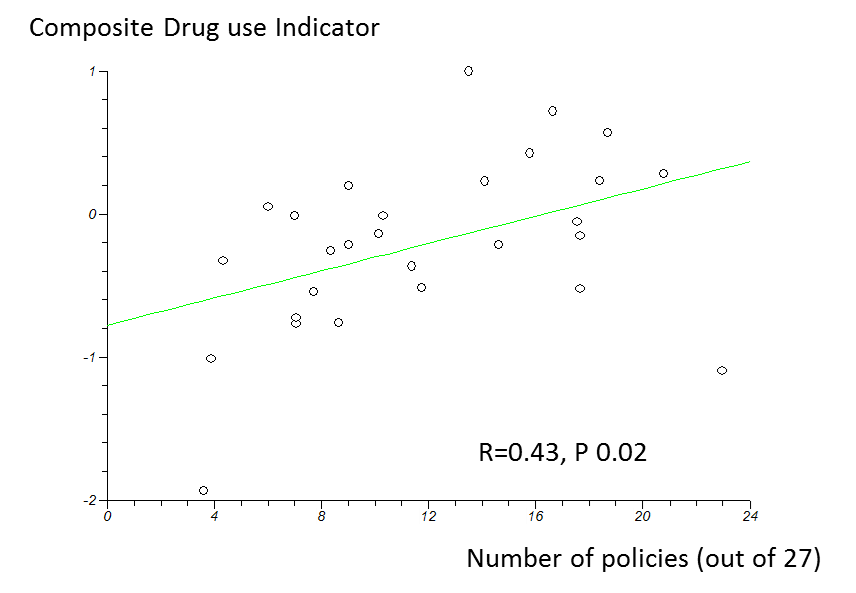 